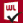 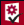 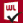 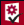 1	WinLine AdminDie für die Handreichung notwendigen Befehle finden sich im Menü „Datei“.1.1	Mandant löschen
		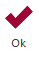 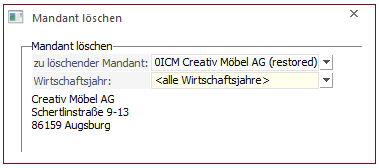 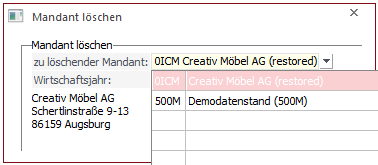 Hier erfolgt die Auswahl des zu löschenden Mandanten, da sich in der Datenbank mehrere Mandanten befinden können.
Der Datenstand ist danach unwiderruflich gelöscht. Im Zweifel sollte vor der Löschung eine Datensicherung durchgeführt werden.1.2	(Mandant) Sichern 
Schritt 1 von 7
 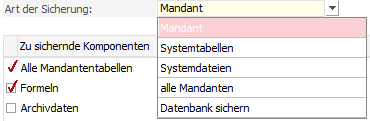 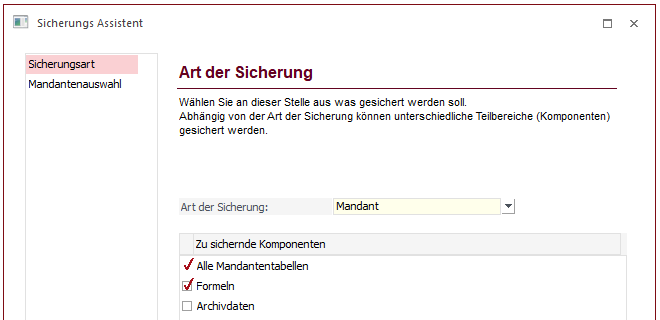 Schritt 2 von 7
	
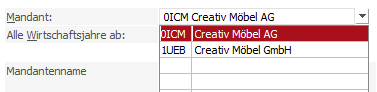 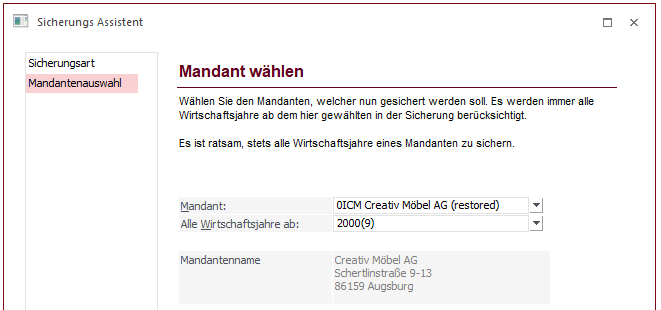 Schritt 4 von 7 (Schritt 3 wird übersprungen)
	
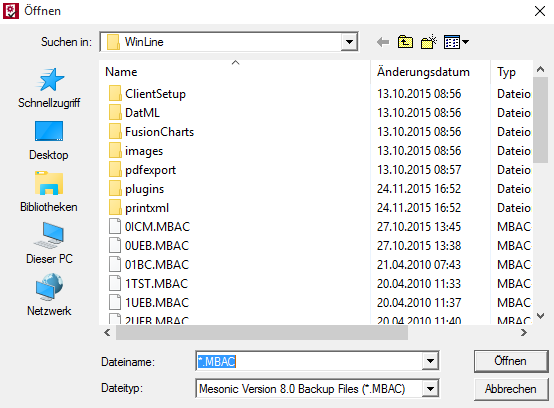 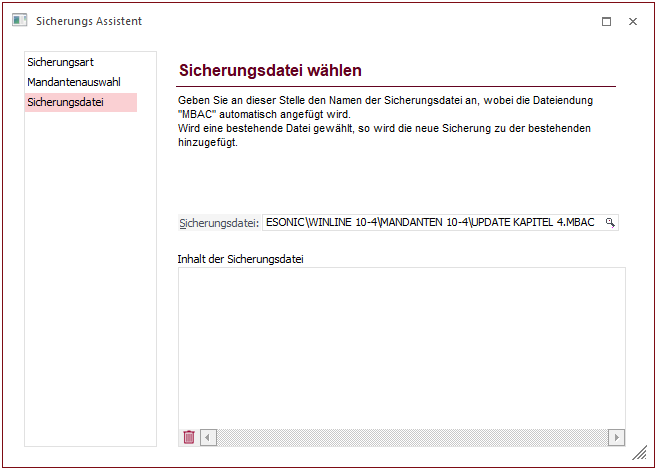 Der Name der Sicherungsdatei muss nicht mit dem Namen des Mandanten übereinstimmen. Schritt 5 von 7 
	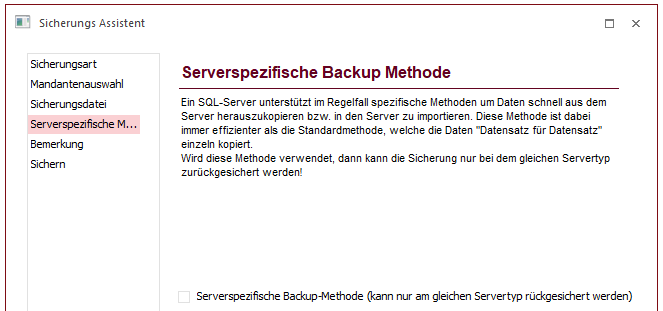 Schritt 6 von 7
	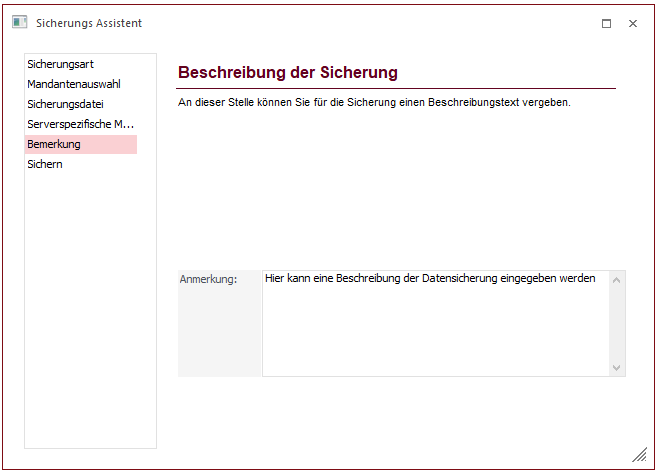 Schritt 7 von 7
	
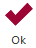 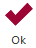 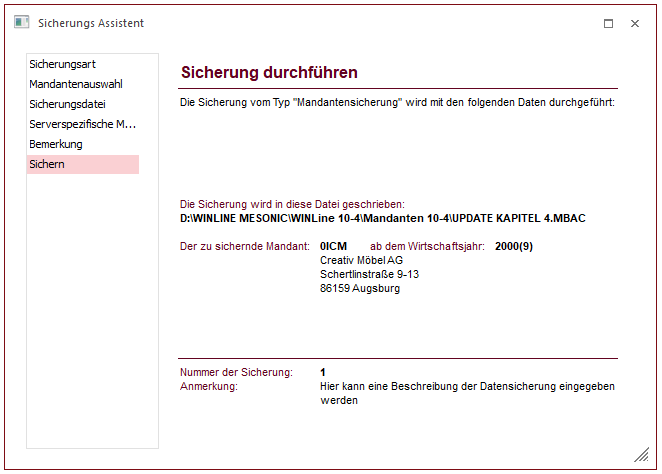 1.3	(Mandant) Rücksichern 
Schritt 1 von 6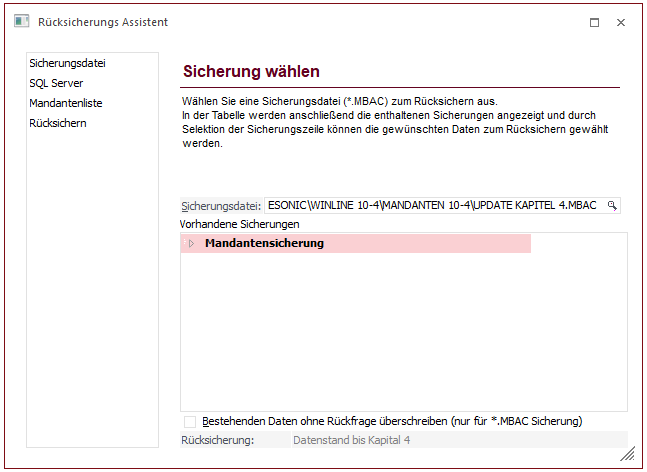 Schritt 3 von 6 (Schritt 2 wird übersprungen)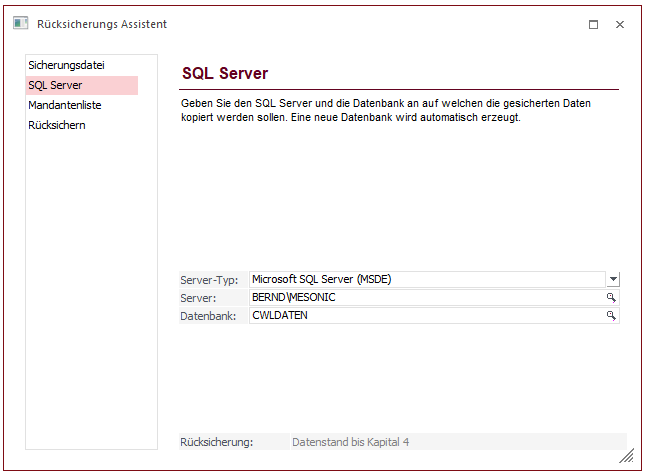 Schritt 5 von 6 (Schritt 4 wird übersprungen)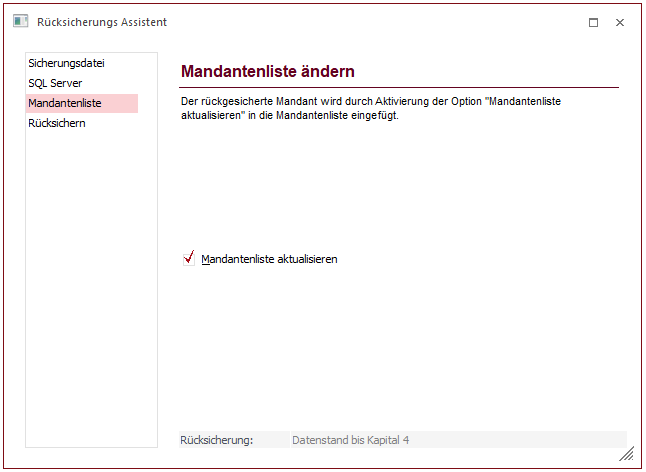 Schritt 6 von 6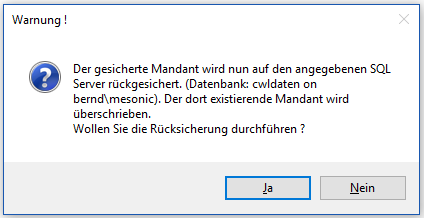 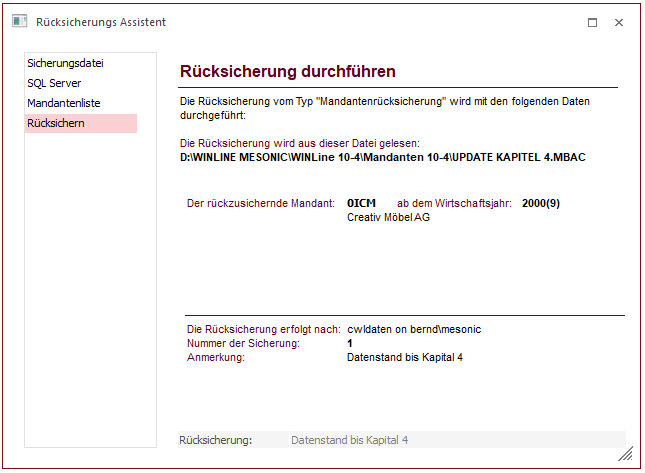 2	WinLine StartProgrammpaket der einzelnen Applikationen, z. B. Finanzbuchhaltung, Kostenrechnung, Anlagenbuchhaltung. Der Aufruf kann auch ausgehend von WinLine Admin erfolgen: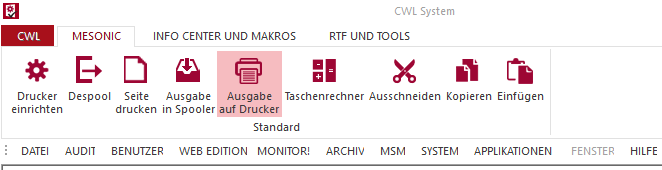 2.1	Login
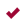 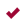 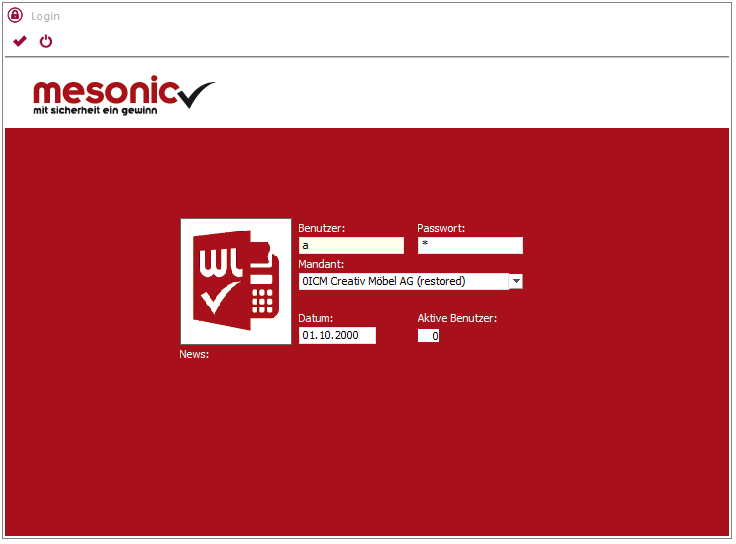 2.2	Applikation Finanzbuchhaltung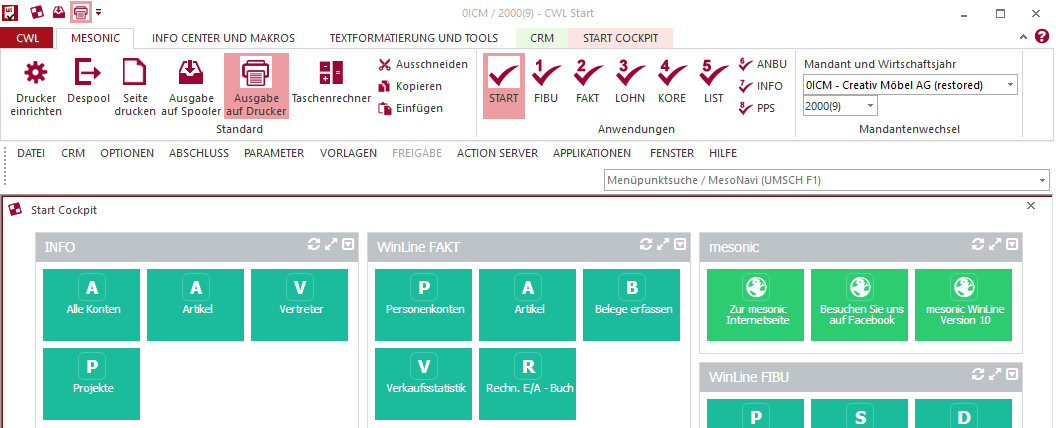 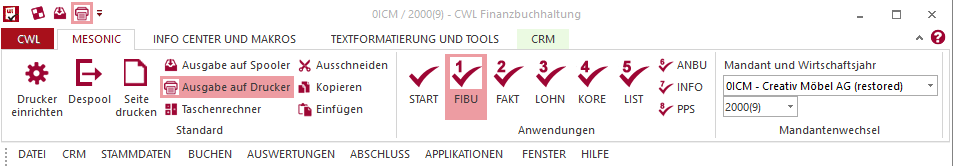 2.3	Applikation FinanzbuchhaltungIn der Menüliste sind i. d. R. nur vier Menüpunkte relevant. Die entsprechenden Befehle werden in der Handreichung genannt.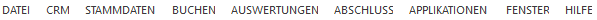 WinLine AdminÜbergeordnetes Programm für alle Applikationen (Anwendungen) für die grundlegende Handhabung, z. B. Sicherung und Rücksicherung von Datenständen (Mandanten), Löschung von Mandanten und Eingabe der Lizenz.  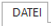 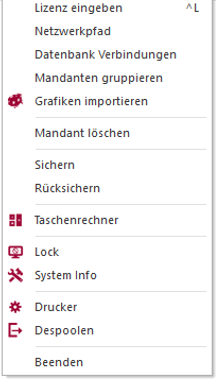 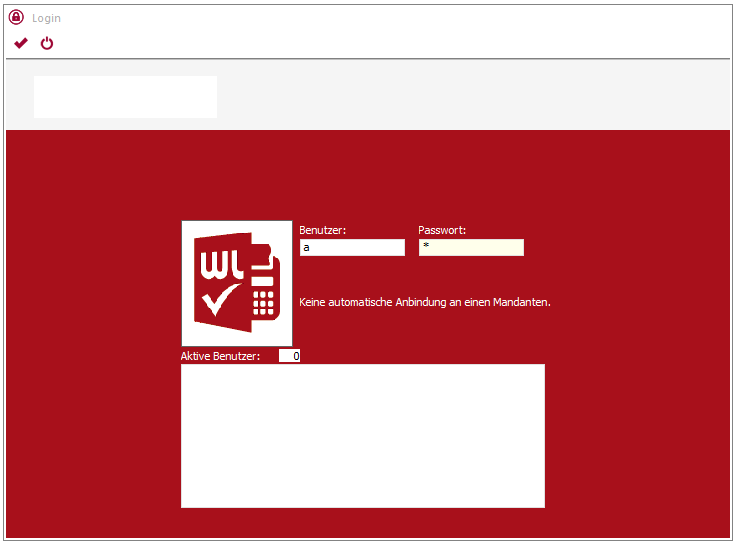 WinLine StartProgrammpaket der einzelnen Applikationen.Login
Benutzer: a
Passwort: b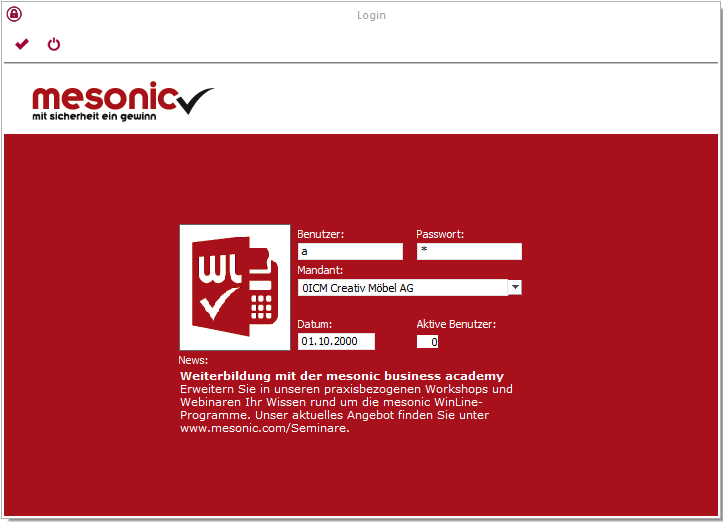 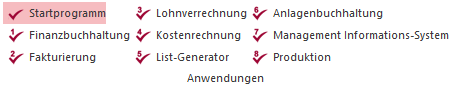 Finanzbuchhaltung (FiBu)Wichtigste Menüpunkte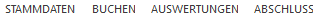 Anschließend ist der Schalter „Vor“ zu betätigen. 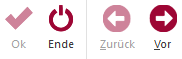 